ANEXA Nr. 14 la STATUTUL COMUNEI POIANA MĂRULUI Programele, proiectele sau activităţile, după caz, a căror finanţare se asigură din bugetul local, prin care se promovează/consolidează elemente de identitate locală de natură culturală, istorică, obiceiuri şi/sau tradiţiiTradiţiile şi obiceiurile specifice zonei noastre sunt parte din cultura tradiţională românească şi, ca atare, organizarea de activităţi culturale constituie oportunităţi de a promova o imagine a potenţialului cultural local şi zonal. Una dintre manifestările cultural-artistice menţionată în agenda culturală este sărbătoarea comunei, care are loc în luna august. Această manifestare s-a bucurat de-a lungul anilor de un ecou deosebit. Sărbătoarea anuală organizată pentru celebrarea comunei, este o manifestare culturală complexă, cu participarea ansamblurilor folclorice din judeţul Brașov, a ansamblurilor folclorice locale, a artiştilor români de muzică uşoară şi populară consacraţi. Cu această ocazie, pe scena amplasată are loc deschiderea oficială, ceremonia de premiere, înmânarea diplomelor şi a premiilor aprobate de Consiliul Local către persoanele vârstnice, familiile ce împlinesc 50 de ani de la căsătorie, elevii cu rezultate şcolare deosebite, etc. O altă sărbătoare cu o semnificație deosebită este Ziua Eroilor, organizată în fiecare an la Monumentul Eroilor din centrul localităţii. Monumentul a fost ridicat în anul 1934, din inițiativa societății Astra. Evenimentul are o valoare istorică deosebită, fiind destinat să comemoreze eroii căzuți pe câmpul de luptă în războaiele pentru apărarea patriei și reîntregirea neamului. Manifestările se desfășoară în ziua în care se celebrează Înălțarea Domnului și constau în ceremonii religioase de comemorare, depunerea de coroane de flori, discursuri și alocuțiuni prezentate de personalități ale vieții culturale, politice și sociale, tradiții locale pentru pomenirea morților: ouă roșii, cozonac, colivă, colaci etc, oferite participanților.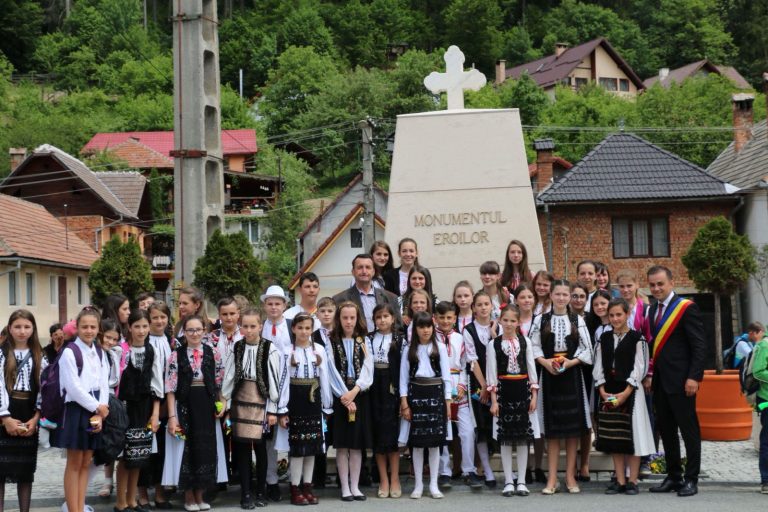 COSTUMUL POPULAR SPECIFICParticularitățile etnografice şi folclorice ale populaţiei din Poiana Mărului sunt date de interferenţa tezaurului folcloric și a portului popular din ținutul Făgărașului, din zona Branului și chiar din ținutul Câmpulung Muscel. Până nu demult, îmbrăcămintea oamenilor din această comună era confecţionată cu mijloace proprii. În fiecare casă femeile se ocupau cu topitul cânepii şi a fiosului (in), melințatul, torsul fuiorului şi țesutul pănzei din cănepă, apoi din in şi bumbac. Pănza se înălbea şi apoi din ea se confecționau cămăşile şi iile cusute cu acul în diferite motive ornamentale. Se deosebesc astfel căteva tipuri de ii: ie cu „ghice”, ie cu altiță, ie cu toată mâneca. Motivele florale erau cusute cu arnici negru, roşu şi galben.Pe timpul iernii femeile purtau androc confecţionat din postav, ţesut la război şi bătut la piuă. Androcul de sărbătoare avea pe poale o făşie lată din catifea. La mijloc se încingea cu un brău tricolor. Haina numită mânecar era confecţionată tot din postav, la fel ca şi androcul, de către croitori profesionişti care erau puțini la număr în localitate.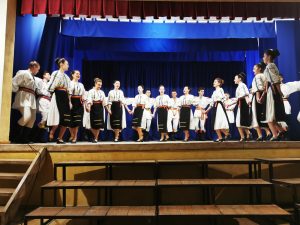 Încălțămintea care se purta în acele vremuri erau opincile confecționate din piele de porc sau vită. Ele se încălţau peste colţuni albi, peste care se legau nojiţele opincilor. Mai târziu, în zilele de sărbătoare femeile se încălţau cu papuci din piele bine prelucrată pe care o cumpărau de la oraş. Pe cap, femeile purtau o căiță din catifea înflorată peste care aşezau o cîrpă (basma) şi pe timpul ienrii, o broboadă cu care se înveleau pănă la mijloc. În zilele de sărbătoare, în jurul capului işi aşezau o maramă albă numită ştergar.După anii 1918-1920, tot mai multe femei din Poiana Mărului îşi procurau de pe piaţa Branului, fota vânătă şi o lâibărică frumos înflorată care formau zestrea fetelor de măritat şi în acelaşi timp, îmbrăcămintea miresei. Mai târziu, dinspre ţinutul Câmpulungului, femeile îşi procurau fota de Argeş asortată cu o vestă pe măsură, ținută care devenise costumația mireselor de după cel de-al doilea Război Mondial. Dinspre zona Făgăraşului şi a Sibiului păutrunde catrinţa neagră asortată cu ia tradiţională. Bărbații se îmbrăcau în cămaşă cu mâneci largi şi manşetă strănsă, confecţionată din pânza ţesută de femei. Aceasta avea poale lungi şi se purta peste cioareci, încinsă la mijloc cu o curea lată din piele. Iarna se purta pieptar din piele de oaie cu motive ornamentate din ţinutul Făgăraşului. Din stofa de dimie se confecţionau cioarecii. Pe timpul iernii bărbaţii îmbrăcau peste pieptar mânecarul din postav negru. La începuturi ei erau încălţaţi cu opinci, iar mai târziu papuci cu talpă de lemn şi mai apoi, bocancii cu talpă din cauciuc sau piele. Pe cap, bărbaţii purtau pălărie neagră pe timpul verii, iar iarna, căciulă din piele de miel neagră. Mirele purta cioareci şi cămaşă albă de Sliște încinsă la mijloc cu curea. Peste umăr se așeza un batic, cârpă cu margine înflorată. Feciorii care plecau în cătănie, în duminicile dinaintea plecării se îmbrăcau în costum național, iar pe căciulă sau pălărie, în partea stângă puneau fulgi de gâscă. În zilele noastre, portul tradițional al localnicilor poate fi admirat de turiști cu prilejul zilei de 24 iunie, când se prăznuiește Nașterea Sfântului Ioan Botezătorul, hramul Bisericii din sat. Această sărbătoare de căpătâi a poienarilor coincide în mod fericit cu „Ziua Internațională a Iei”, iar majoritatea celor care participă la festivități se îmbracă în costumul strămoșesc.
NUNTA LA POIANA MĂRULUIDe regulă nunţile au loc duminica. Sâmbăta după amiază un grup de feciori, însoţiţi de lăutari, pun brazi la porţile mirelui, miresei şi ale naşilor. După aşezarea brazilor, oaspeții sunt cinstiţi cu băutură, lăutarii cântă cântece populare, iar feciorii se prind în joc.
Duminică dimineaţa la casa mirelui se străng unul căte unul sau în grup, feciorii, adresăndu-se cu: “Bună dimineaţa şi ce-ați pornit să fie într-un ceas bun!”La casa miresei se adună fetele, rudenii, prietene şi femei care aduc daruri miresei. Una, două femei pricepute îmbracă mireasa. Invitatele sunt poftite la masă, iar lăutarii cântă ”Ia-ţi mireasă ziua bună”. Pe obrajii mamei, tatălui, miresei și rudelor se rostogolesc lacrimi… Și astfel nunta a început.“Ia-ți mireasă ziua bunăDe la tată, de la mumă,Ia-ți mireasă ziua bunăDe la tată, de la mumă..De la fraţi, de la surori,De la grădina cu flori,De la fraţi, de la surori,De la grădina cu flori..Taci, mireasă, nu mai plângeCăci la maică-ta te-oi duce,Taci, mireasă, nu mai plângeCăci la maică-ta te-oi duce..Când o face plopul mereŞi răchita micşunele,Când o face plopul mereŞi răchita micşunele..”Pe la prânz mirele pleacă de acasă cu întreg alaiul, însoțit de lăutari, îndreptându-se spre locuinţa naşilor, viitorii părinţi spirituali care cel mai adesea sunt naşii de botez sau descendenții acestora. În faţă merg feciorii care duc plocoane naşilor, urmaţi de mire însoțit de doi fraţi sau feciori rudenii, iar apoi alaiul de nuntaşi. Feciorii adresează mirelui strigături.„Mirele frumos ca bradulNu se scutură tot anul.Feciorie, feciorieMult ai da ca să mai fie,Dar de-acum dacă te însoriIa-ţi gândul de la feciori.De la fete frumuşeleCare te iubeai cu ele.Pune-ți gândul la nevastăCă, cu ea o sa-ţi faci casă!”Ajunşi la naşi, oaspeții dau binețe şi sunt poftiţi în casă unde sunt serviţi cu rachiu şi prăjituri. Lăutarii cântă o sârbă în care se prind nuntaşii. Mirele însoțit de naşi şi nuntaşi, care sunt mai numeroşi acum, adăugăndu-li-se şi invitații naşului, se îndreaptă spre casa miresei. Pe drum se chiuie şi se adresează strigături, facând referiri naşilor. La mireasă, oaspeţii sunt primiți cu tăvi încărcate cu pahare umplute cu rachiu roşu. Mirele, încadrat de nași, se opreşte în fața uşii deschise, şi orgolios aşteaptă să apară mireasa care stă puțin ascunsă. Cineva dinăuntru întreabă: ”Pe cine căutaţi?”. Alaiul răspunde in cor: ,, O fată frumoasă, o frumoasă mireasă”. Uneori apare în locul miresei o păpuşă sau o fetiţă îmbrăcată mireasă, provocănd confuzii şi râsete. Într-o asemenea situație, mirele este pus în încurcătură şi i se cere să realizeze o descriere fizică a miresei pe care o caută. În funcţie de cât de bine şi de repede face acest lucru, depinde apariția miresei. În final, mireasa apare în pragul uşii, aşteptând ca următorul pas să-l facă mirele. Se zice din popor că cel care va ceda şi va face pasul spre celătalt, va fi supus celuilalt toată viaţa. Cei doi cunosc acest lucru. Încet, încet, dacă niciunul dintre ei nu cedează, sunt împinşi unul spre celălalt, ceea ce-şi doresc şi ei, şi se îmbrăţişează, sărutându-se. Tot aici, mirele plăteşte soacrei mireasa. În acest moment nunta este constituită şi urmează drumul spre biserica unde va avea loc ceremonia religioasă a cununie. Înainte de plecarea la biserică, fetele miresei pun flori de nuntă în pieptul nuntaşilor. Mărimea florilor este aleasă în funcţie de gradul de rudenie. Mireasa este cea care pune floare mirelui, naşilor şi socrilor. Din momentul acesta naşii conduc ceremonialul nunții. Ei stabilesc doi copii care duc lumânările şi numesc naşul mic care duce bradul împobodit de mireasă, înclinat pe umăr pănă la biserică şi înapoi. După ce se joacă căteva jocuri, alaiul nunții se pune în mişcare, frumos încolonați. Primii sunt lăutarii, urmați de perechile de tineri, ținându-se de mănă, apoi mireasa împreună cu naşul şi o soră sau o prietenă. După ei stau mirele încadrat de naşa mare şi naşa mică, iar în final toți ceilalți nuntaşi.Conduşi până pe ulița bisericii, mirii îşi iau rămas bun de la fete şi feciori, se sărută cu toți aceştia, trăindu-şi emoțiile. După Slujba Sfintei Cununii se încinge o horă mare condusă de naşul mic, cu bradul pe umăr. Cu lumânările aprinse, nunta se îndreaptă spre Căminul Cultural.La intrare în curtea Căminului apare un fecior cu o frigare formată din patru bucăți de carne friptă şi patru bucăți de pâine, înfipte alternativ pe un băț. Naşii şi mirii sunt rugați să muşte din această frigare fără să se folosească de mâini. Ei sunt păcăliți de căteva ori, astfel că atunci cand vor să muşte din frigare, aceasta este retrasă. În cele din urmă reuşesc să muşte, iar restul din frigare este aruncat peste acoperişul casei. Mirii şi nasii sunt primiți în uşa localului cu șampanie, de către soacra mare. Soacra îşi primeşte cu bucurie proaspăta noră. De felul în care s-a realizat primirea se mai vorbeşte ceva timp prin sat.Masa este foarte bogată şi frumos decorată. La început se serveşte aperitivul alcătuit din diferite mezeluri tradiționale, urmat de supa de pasăre cu tăiței de casă, sarmale şi friptură, iar la sfărşit, cozonac cu mac şi nucă. Diferite tipuri de băuturi sunt aşezate pe mese pentru a satisface dorințele fiecăruia. Buna dispozitie atinge cote maxime.  Rareori şi cu totul excepțional se întămplă să nu se organizeze “Calea mare”, a doua parte a nunții care începe luni seara, după ce nuntaşii s-au odihnit pe la casele lor şi şi-au făcut treburile în gospodărie.În acordul cântecelor lăutăreşti, mirii, naşii împreună cu socrii, rudele şi prietenii se îndreaptă spre locația în care a avut loc nunta. Înainte de intrarea în local, se joacă hora, timp în care se strâng rând pe rând şi ceilalți nuntaşi. În această seară mireasa, nuna mare şi nuna mică sunt îmbrăcate în port național. După câteva jocuri săltărețe nuntaşii se îndreaptă spre locurile lor de la mese. În această seară se servește ciorba tradițională, o specialitate a casei, numită „zeamă acră”. Oricine mănâncă această ciorbă mai vrea inevitabil încă o porţie, lucru pentru care zeama acră este pusă pe masă în castroane mari pentru ca fiecare să mănănce cât pofteşte. După zeama acră se servește o altă mâncare tradiţională, tocăniță de cartofi cu carne.Momentul emoțional al acestei seri se consumă la miezul nopţii, mai exact la ora zero, cănd naşa mare aşează mireasa pe un scaun în mijlocul sălii, îi ia voalul de pe cap și îl înlocuieşte cu „Cârpa cu margine”. Din acest moment mireasa a intrat în rândul nevestelor.Voalul miresei este pus de naşă pe capul unei fete despre care tradiţia spune că se va mărita în acel an. Lăutarii încep a cânta hora miresei în care se prind aproape toţi nuntaşii. Hora se termină atunci cănd mireasa, după ce învărte toți bărbații în mijlocul horei, dansează cu mirele. Fiecare bărbat care a învărtit mireasa trebuie să pună o anumită sumă de bani în căciula naşului care se află tot în mijlocul horei. După terminarea horei, mirii şi naşii, împreună cu socrii sunt ridicați de către câţiva nuntaşi, la tavan. Ei nu sunt lăsati jos până nu negociază căt oferă fiecare de băut. Petrecerea continuă astfel până în zori.COLINDE, OBICEIURI ȘI DANSURI POPULARE DE SĂRBĂTORIMarea sărbătoare creștinească a Nașterii Domnului este așteptată cu ardoare de toți, mici și mari. Copiii, neîntrecuți colindători, se pregătesc cu câteva săptămâni înainte ca să învețe colindele; ei fac probe în fiecare seară până la Crăciun, pe la casele lor și la Biserică.În ajunul Crăciunului se ajunează în semn de respect faţă de Sfânta Sărbătoare. Fiecare gazdă primeşte preotul cu icoana şi aprinde o lumănare pe care o așează pe masă. După lăsarea serii, cete de copii pornesc la colindat strigănd pe la ferestre ”Ne lăsaţi cu colindatul”. După acceptul gazdei, colindătorii se aşează în dreptul ferestrei sau al uşii de la intrare şi încep a colinda.Colindătorii sunt poftiţi în casă unde gazda le oferă colaci, mere, nuci, cozonac şi prăjituri. În Poiana Mărului se cântă colinde foarte vechi, moştenite de la străbunici, putând avea și atât caracter laci cât și religios:La gura de trei lioareLa gura de trei lioare, hoileriu, dalior Doamne.Leagăn frumos de mătase, hoileriu, dalior DoamneÎmpletit în cinci și sase, hoileriu, dalior Doamnelar în leagăn cine șade, hoileriu, dalior DoamneȘade “numele fetei ce este colindată” cea frumoasă, hoilertu, dalior DoamneIar în leagăn ce lucrează, hoileriu, dalior DoamneEa coase și cindesește, hoileriu, dalior DoamneCu fir galben isprăvește, hoileriu, dailor DoamneCămașa lui taica-său, hoileriu, dalior DoamneNăframa lui Frate-său, hoileriu, dalior DoamneBatista lui văru-său, hoileriu, dailor DoamneScoală, scoala draga maichii, hoileriu, dalior DoamneCă ne vin colindătorti, hoileriu, dalior DoamneLas’ să vie, vie, vie, hoileriu, dalior DoamneCa și noi să colindăm, hoileriu, dalior DoamneC-astai seara de Crăciun, hoileriu, dalior Doamne!CEATA VĂTAFILORÎn ajun de Sfântul Nicolae, tinerii se strâng la Căminul Cultural și participă la alegerea celor doi vătafi, vătaful mare și vătaful mic, pe considerente de organizare. Aceștia trebuie să știe dansurile populare și să cânte colindele tradiționale. În seara zilei de Crăciun merge la colindat o ceată a feciorilor, condusă de vătaful mare, vătaful mic, casier şi armaş. Ceata vătafilor merge cu colindatul la gazdele cu fete mari, rude, prieteni şi vecini. În a doua zi de Crăciun, ceata vătafilor organizează hora în sat şi ”scoaterea fetelor la joc”, după slujba Sfintei Lituighii. Din rândul fetelor scoase la joc de vătafi se aleg regin mare și regina mică. Sunt investiţi cu diferite sarcini legate de organizarea şi desfăşurarea datinii. Reginele se deosebesc de celelalte fete prin costumul popular diferit. Ele poartă fotă strâmtă, iar celelalte fetele poartă cretințe.Dansurile sunt diferite de cele din zona Făgărașului, dar prezintă și multe asemănări. Cele mai cunoscute și vechi în același timp sunt: alțărașul, hodoroaga, fedeleșul, brâul bătrân. Apoi feciorii și fetele merg să colinde casa preotului și pe cea a primarului, iar seara are loc Balul Vătafilor la Căminul Cultural. Iată aici două dintre colindele de bază, unice în țară, pe care la cântă ceata vătafilor, acompaniați de acordeon, saxofon și tobă.Colo sus mai susuColo sus mai susu,Colo jos mai josu,În poarta lui Hristos.Mare masă-ntinsă, – bisLa masa cine șad’?Şade Moş Crăciun – bisŞi cine mai şad’Şade Domn Iisus – bisŞi cine mai şad’Şade Sfântul Petru – bisŞi cine mai şad’Şade (numele gazdelor, pe rând) – bisŞi cine mai şad.Ei se legiuiau şi se sfătuiauCare vor fi mai mareŞi mai de demult.Moş Craciun grăiră – bisEu voi fi mai mareŞi mai de demult.Căci eu mi vă ştiu – bisUnde v-ați nascut,În ieslea boilor, – bisÎn mirosul florilor.Căci eu mi v-am luatŞi eu mi v-am dusuLa râul lui lordanŞi v-am botezat.Și iar mi v-am luatuŞi iar mi v-am dusuLa râul cel de mirŞi v-am miruit.Şi iar mi v-am luatuŞi iar mi v-am dusuLa râul cel de darŞi v-am dăruit.Cerul şi pamântul – blsŞi pe toţi de-a rândul.Sculaţi gazde, nu dormiţiSculaţi gazde, nu dormiţiȘi-ascultați la cei veniți,Cei veniţi din departare,Sus și jos este-o cântare.Sus cântă îngerii-n zbor,Noi pe jos să colindăm.Și-am plecat la colindatNe întalnim cu Dumnezeu,Dumnezeu adevărat.Ce frumos era-mbrăcatCu-n veşmânt pan’ la pământ.La poala veşmântuluiEra scris numele lui.Ce făceau, ce legiuiauTot de dânsul întrebau.Rămâi gazdă sănătoasăCu-ai tăi fraţi, cu-ai tăi părinţiAi lui Dumnezeu să fiţi!De Sfântul Ioan li se mai alătură și alți tineri care nu au participat de Crăciun la scosul fetelor la joc. De data asta reginele poartă fotă vânătă, fetele scoase de Crăciun la joc poartă fotă strâmtă și cele noi cretințe. Din nou se organizează un bal bucurând inimile celor prezenți.OBICEIURI DE ANUL NOUCopiii îşi împletesc din fuior de cânepă, bice cu care pocnesc. Îşi confecţionează buhai, iau clopotele de la vite sau oi şi merg cu pluguşorul pe la casele oamenilor.În noaptea de Anul Nou se pun pe marginea ferestrei douăsprezece foiţe de ceapă, fiecare reprezentănd, în ordine căte-o lună a anului. În foițele de ceapă se pune sare în cantităţi egale. În dimineaţa Anului Nou se apreciază după cantitatea de apă găsită în fiecare foiță, vremea ploioasă sau secetoasă din cele douăsprezece luni ale anului care urmează. Tot în noaptea Anului Nou se leagă pomii cu legături de paie ca să facă poame.Locuințele de pe dealuri, portul popular, dansurile și obiceiurile tradiționale sunt elemente care se deosebesc de cele din localitățile apropiate sau depărtate de satul Poiana Mărului și vor îmbogăți cu siguranță cunoștințele de cultură generală a celor ce le văd.
